Our Partners: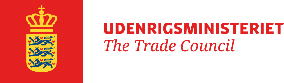 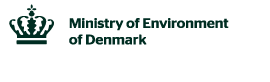 MEMBERSHIP & ACTIVITY APPLICATION SHEET 
（Danish Export - Water China）MEMBERSHIP & ACTIVITY APPLICATION SHEET 
（Danish Export - Water China）MEMBERSHIP & ACTIVITY APPLICATION SHEET 
（Danish Export - Water China）MEMBERSHIP & ACTIVITY APPLICATION SHEET 
（Danish Export - Water China）MEMBERSHIP & ACTIVITY APPLICATION SHEET 
（Danish Export - Water China）Company Name: Company Name: Address: Contact:Tel.: E-mail: Web:We hereby sign up / MembershipWe hereby sign up / MembershipWe hereby sign up / Membership Activity Activity1)Basis- Water China Network  (For new members only)Basis- Water China Network  (For new members only)2)U-S-E Water 2.0 Project incl. commitment to participation in:3 Delegation visits 1 marketing package at IE expo China 1)Annual fee of DKK7,800Annual fee of DKK7,8002)Fixed fee of DKK 39,600 in totalIf invoicing in China, official Fapiao is provided, and the fee is subject to exchange rate to DKK on the invoice date. If invoicing in China, official Fapiao is provided, and the fee is subject to exchange rate to DKK on the invoice date. If invoicing in China, official Fapiao is provided, and the fee is subject to exchange rate to DKK on the invoice date. If invoicing in China, official Fapiao is provided, and the fee is subject to exchange rate to DKK on the invoice date. If invoicing in China, official Fapiao is provided, and the fee is subject to exchange rate to DKK on the invoice date. Company name in Chinese:Company name in Chinese:Attn:E-mail:I hereby confirm I will follow the Articles of Association of Danish Export - Water China and I also accept not being accepted as a member by Danish Export - Water China before I have paid the membership fee and finally approved by the Board of Directors of Danish Export - Water China/U-S-E Water. https://www.danishexport.dk/om-os/politikker-og-betingelser/forretningsbetingelser-terms-and-conditionsI hereby confirm I will follow the Articles of Association of Danish Export - Water China and I also accept not being accepted as a member by Danish Export - Water China before I have paid the membership fee and finally approved by the Board of Directors of Danish Export - Water China/U-S-E Water. https://www.danishexport.dk/om-os/politikker-og-betingelser/forretningsbetingelser-terms-and-conditionsI hereby confirm I will follow the Articles of Association of Danish Export - Water China and I also accept not being accepted as a member by Danish Export - Water China before I have paid the membership fee and finally approved by the Board of Directors of Danish Export - Water China/U-S-E Water. https://www.danishexport.dk/om-os/politikker-og-betingelser/forretningsbetingelser-terms-and-conditionsI hereby confirm I will follow the Articles of Association of Danish Export - Water China and I also accept not being accepted as a member by Danish Export - Water China before I have paid the membership fee and finally approved by the Board of Directors of Danish Export - Water China/U-S-E Water. https://www.danishexport.dk/om-os/politikker-og-betingelser/forretningsbetingelser-terms-and-conditionsI hereby confirm I will follow the Articles of Association of Danish Export - Water China and I also accept not being accepted as a member by Danish Export - Water China before I have paid the membership fee and finally approved by the Board of Directors of Danish Export - Water China/U-S-E Water. https://www.danishexport.dk/om-os/politikker-og-betingelser/forretningsbetingelser-terms-and-conditions*A standard registration fee of DKK 800 will be added to the invoice for new members of the Water China Network. *A standard registration fee of DKK 800 will be added to the invoice for new members of the Water China Network. *A standard registration fee of DKK 800 will be added to the invoice for new members of the Water China Network. *A standard registration fee of DKK 800 will be added to the invoice for new members of the Water China Network. *A standard registration fee of DKK 800 will be added to the invoice for new members of the Water China Network. Date:Signature:Please e-mail this application sheet to Ilse Korsvang,
 Danish Export - Water China  
E-mail: iks@danishexport.dk Please e-mail this application sheet to Ilse Korsvang,
 Danish Export - Water China  
E-mail: iks@danishexport.dk Please e-mail this application sheet to Ilse Korsvang,
 Danish Export - Water China  
E-mail: iks@danishexport.dk Please e-mail this application sheet to Ilse Korsvang,
 Danish Export - Water China  
E-mail: iks@danishexport.dk Please e-mail this application sheet to Ilse Korsvang,
 Danish Export - Water China  
E-mail: iks@danishexport.dk 